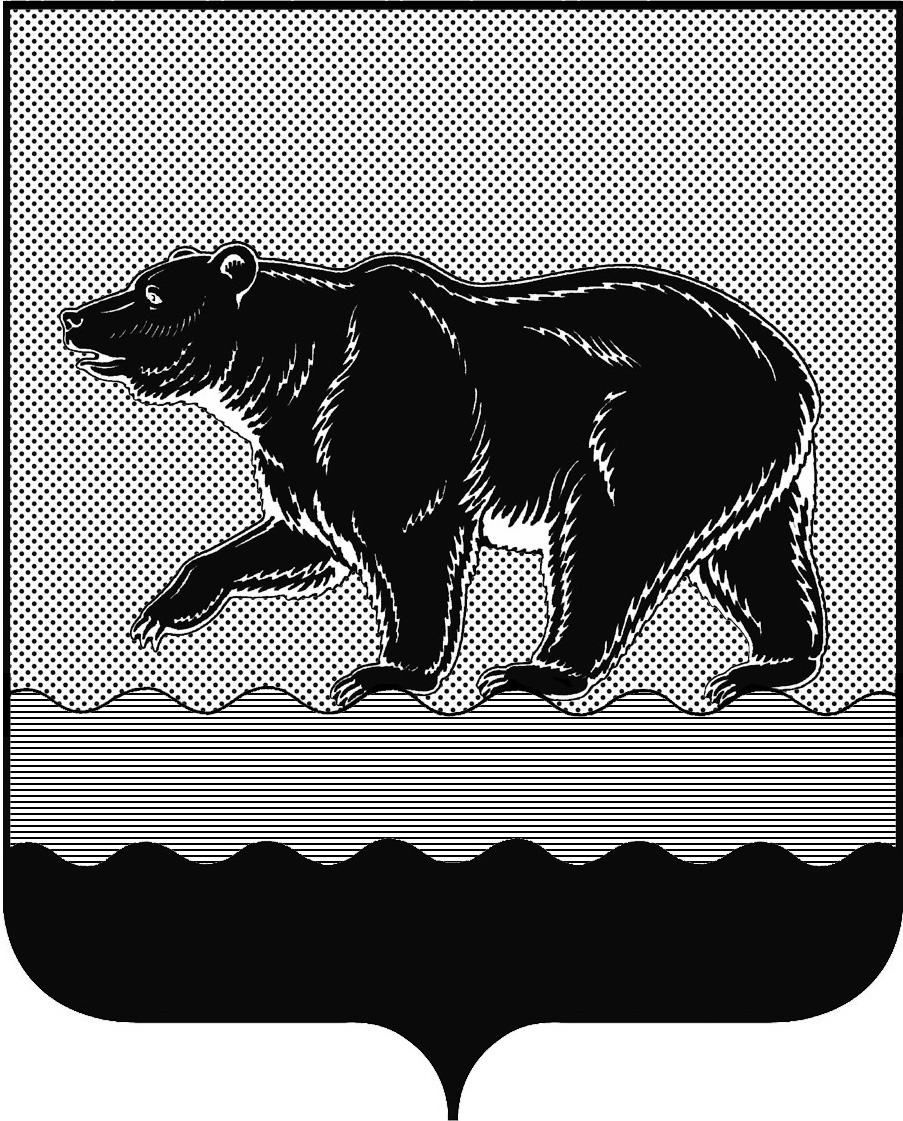 ПРЕДСЕДАТЕЛЬ ДУМЫ ГОРОДА НЕФТЕЮГАНСКАПОСТАНОВЛЕНИЕ от 24.10.2023										№ 37-ПО награжденииРуководствуясь Положением о наградах и почетном звании муниципального образования город Нефтеюганск, утвержденным решением Думы города от 31.10.2016 № 30-VI (с изменениями на 27.09.2023 № 404-VII), постановляю:1. Наградить Благодарственным письмом председателя Думы города Нефтеюганска за высокое профессиональное мастерство, добросовестный труд в системе образования города Нефтеюганска и в связи с 25-летием муниципального бюджетного общеобразовательного учреждения «Школа развития № 24»:Алексееву Евгению Сергеевну, учителя-логопеда муниципального бюджетного общеобразовательного учреждения «Школа развития № 24»;Гринченко Алену Викторовну, воспитателя муниципального бюджетного общеобразовательного учреждения «Школа развития № 24»;Абдуллину Анузу Анваровну, воспитателя муниципального бюджетного общеобразовательного учреждения «Школа развития № 24»;Газизову Наилю Айратовну, воспитателя муниципального бюджетного общеобразовательного учреждения «Школа развития № 24»;Алиеву Айтакин Адаил кызы, младшего воспитателя муниципального бюджетного общеобразовательного учреждения «Школа развития № 24»;Хабирову Азалию Финатовну, заместителя директора муниципального бюджетного общеобразовательного учреждения «Школа развития № 24»;Имангулову Альфию Минибаевну, воспитателя муниципального бюджетного общеобразовательного учреждения «Школа развития № 24»;Ферий Алену Алексеевну, педагога дополнительного образования муниципального бюджетного общеобразовательного учреждения «Школа развития № 24»;Залеева Радика Робертовича, педагога дополнительного образования муниципального бюджетного общеобразовательного учреждения «Школа развития № 24»;Мавлиеву Велену Викилевну, учителя-логопеда муниципального бюджетного общеобразовательного учреждения «Школа развития № 24»2. Разместить постановление на официальном сайте органов местного самоуправления города Нефтеюганска.М.М. МиннигуловДодух Татьяна АлександроваЮрисконсульт организационно-правовогоотдела аппарата Думы города22 05 65, 22 05 75